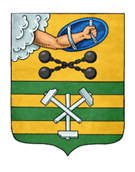 ПЕТРОЗАВОДСКИЙ ГОРОДСКОЙ СОВЕТ10 сессия 29 созываРЕШЕНИЕот 26 августа 2022 г. № 29/10-139О внесении изменений в Положение о конкурсе на замещение вакантной должности муниципальной службы в органах местного самоуправления Петрозаводского городского округаВ соответствии со статьей 17 Федерального закона от 02.03.2007 
№ 25-ФЗ «О муниципальной службе в Российской Федерации», 
статьей 54 Устава Петрозаводского городского округа Петрозаводский городской СоветРЕШИЛ:Внести в Положение о конкурсе на замещение вакантной должности муниципальной службы в органах местного самоуправления Петрозаводского городского округа, утвержденное Решением Петрозаводского городского Совета от 15.12.2009 № 26/36-708, следующие изменения:1. В пункте 1 слова «и Администрации Петрозаводского городского округа» заменить словами: «, Администрации Петрозаводского городского округа и Контрольно-счетной палате Петрозаводского городского округа».2. Пункт 5 изложить в следующей редакции:«5. Гражданин, изъявивший желание участвовать в конкурсе, представляет в орган местного самоуправления перечень документов, установленных ч.3 ст. 16 Федерального закона от 02.03.2007 № 25-ФЗ 
 «О муниципальной службе в Российской Федерации.».3. Пункт 11 изложить в следующей редакции:«11. Представитель нанимателя (работодатель) не позднее чем за 20 дней до дня проведения конкурса публикует сведения об условиях, дате, времени и месте его проведения, а также проект трудового договора в официальном периодическом издании и размещает данную информацию на сайте органа местного самоуправления в информационно-телекоммуникационной сети общего пользования.».Председатель Петрозаводского городского Совета                                       Н.И. ДрейзисГлава Петрозаводского городского округа                          В.К. Любарский